Załącznik nr 3a do uchwały nr 102 Rady Ministrów  z dnia 23 lipca 2020 r.  (poz. 662, poz. 1011, poz. 1046, poz. 1144) - ujednoliconyGmina …………………………………………….…(nazwa jst) zobowiązuje się do:1) przeznaczenia całości otrzymanych środków na wydatki majątkowe objęte wnioskiem, a w przypadku zmiany zakresu kosztu lub przedmiotu wydatku majątkowego poinformowania o tym Prezesa Rady Ministrów za pośrednictwem wojewody w terminie 14 dni od dnia zaistnienia zmiany;2) przeznaczenia niewykorzystanych środków na wydatki majątkowe;3) przeznaczenia całości odsetek od otrzymanych środków, zgromadzonych na rachunku bankowym lub lokacie, na wydatki majątkowe;4) przeznaczenia całości ewentualnej kary umownej, uiszczonej przez wykonawcę realizującego inwestycję dotyczącą wydatku majątkowego objętego wnioskiem, na wydatki majątkowe;5) przedkładania do właściwego wojewody w formie elektronicznej, przez elektroniczną skrzynkę podawczą, rocznych informacji o wykorzystaniu środków, na określonym w uchwale Rady Ministrów w sprawie wsparcia na realizację zadań inwestycyjnych przez jednostki samorządu terytorialnego wzorze, według stanu na koniec roku, w terminie 30 dni od dnia zakończenia okresu, za który sporządzana jest informacja, oraz 60 dni od dnia zakończenia wydatkowania przekazanych środków;6) umieszczenia na przedmiocie inwestycji, w momencie jej rozpoczęcia, tabliczki z logo, zgodnie ze wzorem określonym w uchwale Rady Ministrów w sprawie wsparcia na realizację zadań inwestycyjnych przez jednostki samorządu terytorialnego, z informacją o pochodzeniu środków oraz zamieszczenia informacji o otrzymanych środkach na stronie internetowej urzędu gminy.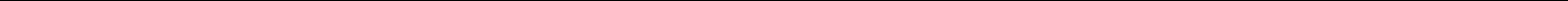 gmina…………………………………………………………………………………………………………………..………………………………………………………(nazwa gminy)……………………………………………………..(kod TERYT)Wniosek
 o uzyskanie środków Funduszu Przeciwdziałania COVID-19 dla  gmin 
z przeznaczeniem na inwestycje realizowane w miejscowościach, w których funkcjonowały zlikwidowane państwowe przedsiębiorstwa gospodarki rolnejWojewoda……………………………(nazwa wojewody)gmina…………………………………………………………………………………………………………………..………………………………………………………(nazwa gminy)……………………………………………………..(kod TERYT)Wniosek
 o uzyskanie środków Funduszu Przeciwdziałania COVID-19 dla  gmin 
z przeznaczeniem na inwestycje realizowane w miejscowościach, w których funkcjonowały zlikwidowane państwowe przedsiębiorstwa gospodarki rolnejWojewoda……………………………(nazwa wojewody)gmina…………………………………………………………………………………………………………………..………………………………………………………(nazwa gminy)……………………………………………………..(kod TERYT)Wniosek
 o uzyskanie środków Funduszu Przeciwdziałania COVID-19 dla  gmin 
z przeznaczeniem na inwestycje realizowane w miejscowościach, w których funkcjonowały zlikwidowane państwowe przedsiębiorstwa gospodarki rolnejWojewoda……………………………(nazwa wojewody)gmina…………………………………………………………………………………………………………………..………………………………………………………(nazwa gminy)……………………………………………………..(kod TERYT)Wniosek
 o uzyskanie środków Funduszu Przeciwdziałania COVID-19 dla  gmin 
z przeznaczeniem na inwestycje realizowane w miejscowościach, w których funkcjonowały zlikwidowane państwowe przedsiębiorstwa gospodarki rolnejWojewoda……………………………(nazwa wojewody)gmina…………………………………………………………………………………………………………………..………………………………………………………(nazwa gminy)……………………………………………………..(kod TERYT)Wniosek
 o uzyskanie środków Funduszu Przeciwdziałania COVID-19 dla  gmin 
z przeznaczeniem na inwestycje realizowane w miejscowościach, w których funkcjonowały zlikwidowane państwowe przedsiębiorstwa gospodarki rolnejWojewoda……………………………(nazwa wojewody)1. Kwota wnioskowanych środków: 1. Kwota wnioskowanych środków: 2. Numer konta:2. Numer konta:3. Przedmiot i krótki opis inwestycji: (maks. 500 znaków)3. Przedmiot i krótki opis inwestycji: (maks. 500 znaków)4. Planowane miesiąc i rok rozpoczęcia oraz zakończenia realizacji inwestycji:4. Planowane miesiąc i rok rozpoczęcia oraz zakończenia realizacji inwestycji:5. Szacowany koszt inwestycji: (w złotych)5. Szacowany koszt inwestycji: (w złotych)6. Relacja kosztu z pkt 5 do planowanych dochodów ogółem gminy w roku rozpoczęcia realizacji:6. Relacja kosztu z pkt 5 do planowanych dochodów ogółem gminy w roku rozpoczęcia realizacji:7. Czy inwestycja była zainicjowana przez mieszkańców gminy, sołtysów, rady sołeckie, zarząd osiedla/dzielnicy, innego przedstawiciela lokalnej społeczności, podmioty prowadzące lub zamierzające prowadzić na obszarze gminy działalność społeczną, w tym organizacje pozarządowe i grupy nieformalne? (tak/nie – wskazać przez kogo)7. Czy inwestycja była zainicjowana przez mieszkańców gminy, sołtysów, rady sołeckie, zarząd osiedla/dzielnicy, innego przedstawiciela lokalnej społeczności, podmioty prowadzące lub zamierzające prowadzić na obszarze gminy działalność społeczną, w tym organizacje pozarządowe i grupy nieformalne? (tak/nie – wskazać przez kogo)8. Uzasadnienie: 8. Uzasadnienie: zrównoważony rozwój (maks. 500 znaków)zrównoważony rozwój (maks. 500 znaków)b) kompleksowość (w formie wskaźnikowej)b) kompleksowość (w formie wskaźnikowej)c) ograniczenie emisyjności i ingerencji w środowisko (w formie wskaźnikowej)c) ograniczenie emisyjności i ingerencji w środowisko (w formie wskaźnikowej)d) udział liczby mieszkańców gminy, na który inwestycja wywiera pozytywny wpływ d) udział liczby mieszkańców gminy, na który inwestycja wywiera pozytywny wpływ udział (%)uzasadnienie (maks. 500 znaków)e) spodziewany efekt planowanej inwestycji (w formie wskaźnikowej)e) spodziewany efekt planowanej inwestycji (w formie wskaźnikowej)f) wpływ planowanej inwestycji na ograniczenie skutków klęsk żywiołowych lub zapobieganieim w przyszłości, jeżeli planowana inwestycja może mieć taki wpływ (max. 500 znaków)f) wpływ planowanej inwestycji na ograniczenie skutków klęsk żywiołowych lub zapobieganieim w przyszłości, jeżeli planowana inwestycja może mieć taki wpływ (max. 500 znaków)g) zapewnienie dostępności w rozumieniu ustawy z dnia 19 lipca 2019 r. o zapewnianiudostępności osobom ze szczególnymi potrzebami (Dz.U. z 2020 r. poz. 1062)(max. 500 znaków)g) zapewnienie dostępności w rozumieniu ustawy z dnia 19 lipca 2019 r. o zapewnianiudostępności osobom ze szczególnymi potrzebami (Dz.U. z 2020 r. poz. 1062)(max. 500 znaków)Klasyfikacja budżetowa wydatków na planowaną inwestycjęKlasyfikacja budżetowa wydatków na planowaną inwestycjęUdział wydatków z Funduszu Przeciwdziałania COVID-19 w wartości planowanej inwestycji(%)działrozdział123…………………………………………………………………(skarbnik)……………………………………….…………………………(wójt/burmistrz/prezydent/)………………………………………………………………….(data, miejscowość, podpis)……………………………….…………………………………(data, miejscowość, podpis) Opinia kierownika właściwego oddziału terenowego Krajowego Ośrodka Wsparcia Rolnictwa(wypełnia kierownik właściwego oddziału terenowego Krajowego Ośrodka Wsparcia Rolnictwa)